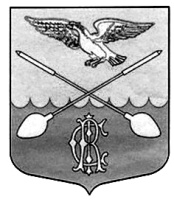  СОВЕТ ДЕПУТАТОВ ДРУЖНОГОРСКОГО ГОРОДСКОГО ПОСЕЛЕНИЯ  ГАТЧИНСКОГО МУНИЦИПАЛЬНОГО РАЙОНА ЛЕНИНГРАДСКОЙ ОБЛАСТИ(Четвёртого созыва)Р Е Ш Е Н И Еот  20 декабря 2019 г.                                                                                                           №  42Об утверждении прогнозного плана приватизации муниципального имущества Дружногорского городского поселения на 2020 годВ соответствии со ст.10 Федерального закона от 21.12.2001 № 178-ФЗ «О приватизации государственного и муниципального имущества»,  Федеральным законом от 06.10.2003 № 131-ФЗ «Об общих принципах организации местного самоуправления в Российской Федерации», Положением о порядке управления и распоряжения муниципальным имуществом в Дружногорском городском поселении Гатчинского муниципального района Ленинградской области, утверждённым решением Совета депутатов Дружногорское городское поселение от 24.09.2008 № 49, и Уставом  муниципального образования, в целях повышения эффективности управления собственностью муниципального образования и увеличения доходной части бюджета, Совет депутатов Дружногорского городского поселенияР Е Ш И Л:1. Утвердить прогнозный план приватизации муниципального имущества муниципального образования Дружногорское городское поселение Гатчинского муниципального района Ленинградской области на 2019 год согласно приложению.2. Контроль за исполнением настоящего решения возложить на постоянную бюджетную комиссию Совета депутатов Дружногорского городского поселения.3. Настоящее решение подлежит официальному опубликованию в информационном бюллетене «Официальный вестник Дружногорского городского поселения», размещению на официальном сайте Дружногорского городского поселения в сети "Интернет" - drgp.ru, а так же на сайте torgi.gov.ru4. Настоящее решение вступает в силу со дня его официального опубликования.Глава Дружногорского городского поселения                                                 И.В. Моисеева ПриложениеУтверждено Решением Совета депутатов Дружногорского городского поселенияГатчинского муниципального района Ленинградской областиот 20 декабря 2019 г. № 42  Прогнозный план приватизации муниципального имуществаМО Дружногорское городское поселение Гатчинского муниципального района Ленинградской области на 2020 год№ п/пНаименование муниципального имуществаПредполагаемые сроки приватизации1.Нежилое здание (магазин), общей площадью 59 м2, расположенное по адресу: Ленинградская область, Гатчинский район, д. Изора, д. 15а, 1960 года постройки, кадастровый номер 47:23:0908001:79январь - декабрь 2020 года2.Нежилое здание (гараж), общей площадью 82,1м2, расположенное по адресу: Ленинградская область, Гатчинский район, гп. Дружная Горка, ул. Уткина, д.1, 1980 года постройки,  кадастровый номер  47:23:0928001:210январь - декабрь 2020 года3.Здание дома похоронных процессий 1-эт-е, деревянное, общей пл. 80,6кв.м., расположенное по адресу: Ленинградская область, Гатчинский район, пос. Дружная Горка, ул. Ленина, д.27, кадастровый номер 47:23:0000000:35946январь - декабрь 2020 года